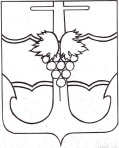 СОВЕТ МУНИЦИПАЛЬНОГО ОБРАЗОВАНИЯТЕМРЮКСКИЙ РАЙОН РЕШЕНИЕ № 158XVI  сессия                                                                                            VI созыва26 августа 2016 года                                                                           г. ТемрюкО признании утратившим силу решения XXXII сессии Совета муниципального образования Темрюкский район V созыва от 21 февраля 2012 года № 328 «Об утверждении Положения о муниципальном специализированном жилищном фонде муниципального образования Темрюкский район»В соответствии с Положением об управлении муниципальной собственностью муниципального образования Темрюкский район, утвержденным решением XVIII сессии Совета муниципального образования Темрюкский район V созыва от 25 марта 2011 года № 178, в связи с принятием административного регламента предоставления муниципальной услуги «Предоставление жилых помещений муниципального специализированного жилищного фонда», утвержденного постановлением администрации муниципального образования Темрюкский район от 29 марта 2016 года № 276, Совет муниципального образования Темрюкский район решил:1. Признать утратившим силу решение XXXII сессии Совета муниципального образования Темрюкский район V созыва от 21 февраля     2012 года № 328 «Об утверждении Положения о муниципальном специализированном жилищном фонде муниципального образования Темрюкский район».2. Разместить настоящее решение на официальном сайте администрации муниципального образования Темрюкский район в информационно-телекоммуникационной сети «Интернет».3. Официально опубликовать настоящее решение в периодическом печатном издании органа местного самоуправления муниципального образования Темрюкский район «Вестник органов местного самоуправления муниципального образования Темрюкский район».4. Настоящее решение вступает в силу после его официального опубликования.Глава муниципального образования                     Председатель СоветаТемрюкский район                                                  муниципального образования                                                                                  Темрюкский район_______________С.Г. Робилко                               ____________А.И. Шерстнев  